	  08.10.2019     472-259-01-03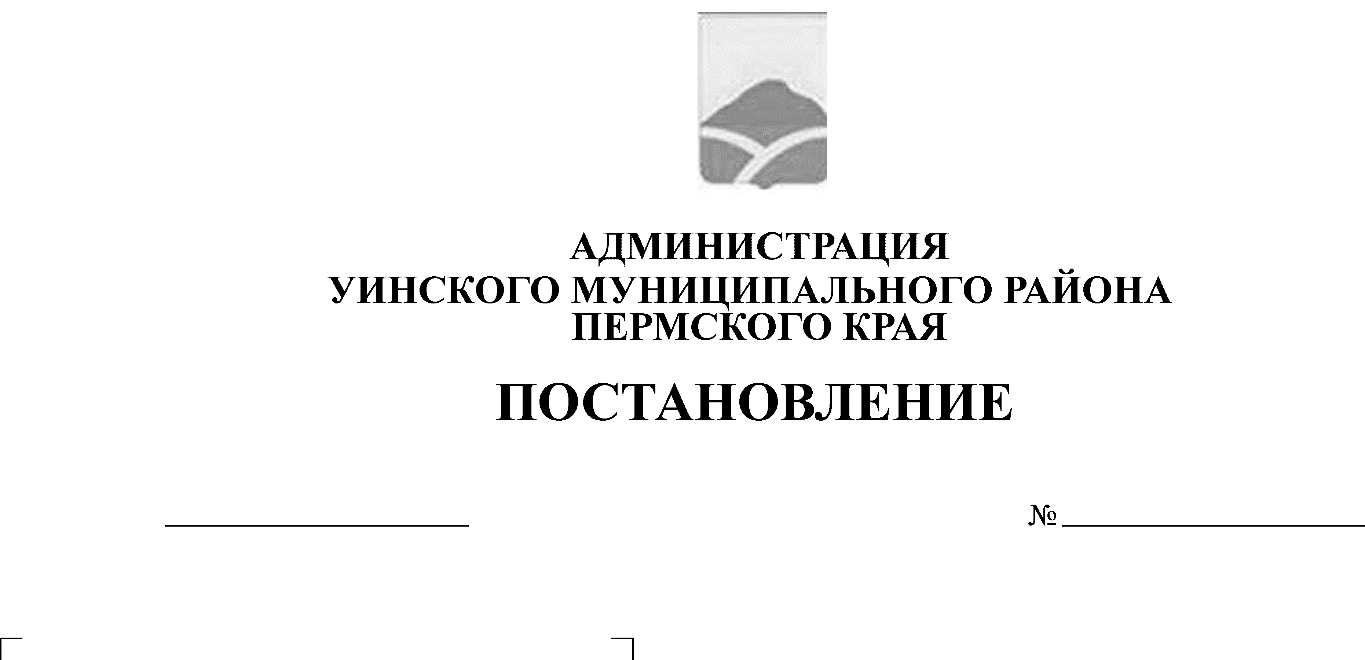 В соответствии с Положением о XIV фестивале искусств им. Д.Б.Кабалевского «Наш Пермский край», утвержденным 22.05.2019 организационным комитетом фестиваля искусств им. Д.Б.Кабалевского «Наш Пермский край», администрация Уинского муниципального района ПОСТАНОВЛЯЕТ:	1. Утвердить прилагаемое Положение о проведении Первого этапа «Пространство творчества» муниципального тура XIV фестиваля искусств им. Д.Б. Кабалевского «Наш Пермский край» (далее – Положение) (приложение 1).	2. Утвердить состав муниципального оргкомитета по организации и проведению муниципального тура XIV фестиваля искусств им. Д.Б.Кабалевского «Наш Пермский край» (Приложение 2).	3. Ответственность за организацию и проведение мероприятий Положения возложить  на  начальника  управления  учреждениями образования администрации Уинского муниципального района Пермского края Копытову  Н.Н.4. Настоящее постановление вступает в силу со дня подписания и подлежит размещению на сайте администрации  Уинского  муниципального  района  Пермского  края в сети Интернет.Глава муниципального района					А.Н. Зелёнкин                                                  Приложение 1ПОЛОЖЕНИЕо проведении Первого этапа «Пространство творчества» муниципального тура XIV фестиваля искусств им. Д.Б. Кабалевского «Наш Пермский край»Общие положенияНастоящее Положение регламентирует порядок организации и проведения первого этапа «Пространство творчества» муниципального тура XIV фестиваля искусств им. Д.Б.Кабалевского «Наш Пермский край» (далее - Фестиваль), требования к участникам и конкурсным работам, порядок предоставления заявок на Фестиваль, определения победителей, награждения участников Фестиваля и отбор победителей на зональный тур «Шаги к успеху».Организация и проведениеОбщее руководство Фестивалем осуществляет организационный комитет (далее - Оргкомитет фестиваля).Общую координационную функцию осуществляет МБУ ДО «Уинская ДШИ».Финансирование мероприятий Фестиваля осуществляется за счет средств бюджета Уинского муниципального района, внебюджетных средств. Транспортные расходы и питание участников Фестиваля осуществляется за счет направляющей стороны.Цели и задачи ФестиваляЦель: содействие развитию художественного образования и творчества детей и юношества.Задачи:повышение качества и результативности художественного образования детей;ориентация детей на получение профессии в сфере культуры и искусства;приобщение к художественным ценностям, формирование уважения к культурным традициям, национальным особенностям народов Прикамья;развитие творческой активности детей и подростков, их стремления к высоким результатам;повышение профессионализма, творческой активности и инициативы педагогических работников, руководителей образовательных организаций, учреждений культуры;популяризация детского и юношеского творчества;обновление репертуаров детских художественных коллективов.Порядок проведения Фестиваля 	4.1. Для участия в Фестивале в срок до 25.11.2019 направляется заявка (Приложение 1) в МБУ ДО «Уинская ДШИ», с. Уинское, ул. Светлая, д. 30, контактный телефон: 23491, e-mail: uinsk.ddt@mail.ru.	4.2. Фестиваль проходит в МБУК «Уинский  РДК» 06 декабря 2019 года в 12.00. В программе: торжественная церемония открытия, конкурсные прослушивания. 	4.3. Конкурсные прослушивания и просмотры по всем номинациям проводятся публично.	Прослушивание по номинации «Художественное чтение» проходит в МБУ ДО «Уинская ДШИ», с. Уинское, ул. Светлая, д. 30, 11.12.2019 в 10.00.4.4. Выступления и работы, не соответствующие Программным требованиям Фестиваля, к конкурсным прослушиваниям и просмотрам не допускаются.4.5. По итогам Первого этапа направляется сводная заявка на участие во Втором этапе «ШАГИ К УСПЕХУ» (с 15 января по 15 марта 2020 года) зонального этапа фестиваля. 4.6. По итогам зонального этапа участники, прошедшие отбор на Втором этапе, направляются для участия в Третьем этапе «ТВОРЧЕСКИЙ ОЛИМП» (с 16 марта по 20 мая 2020 года). Конкурсные номинации Фестиваля6.Участники Фестиваля	6.1. Коллективы и сольные (индивидуальные) исполнители (в соответствии с Программными требованиями), участники творческих объединений учреждений образования и культуры вне зависимости от ведомственной принадлежности, обучающиеся образовательных организаций всех типов и видов (в том числе общеобразовательных школ, учреждений дополнительного образования). Возраст участников номинаций определяется на 1 января 2019 года и должен строго соответствовать возрастным критериям, указанным в Программных требованиях.7. Жюри Фестиваля	Жюри фестиваля формируется из ведущих специалистов по жанрам. Жюри возглавляет председатель (Приложение 2).8. Награждение	8.1.Жюри определяет победителей и призеров, присваивая звания: Дипломант 1, 2, 3 степени, Дипломант муниципального этапа Фестиваля.	8.2. Жюри Фестиваля имеет право присваивать не все места, перераспределять места между возрастными группами и подноминациями.	8.3. Количество победителей и призеров Фестиваля должно составлять не более 40% от общего количества участников конкурса.	8.4.Победители Фестиваля примут участие в зональном этапе ХIV фестиваля искусств им. Д.Б.Кабалевского «Наш Пермский край» (обладатели диплома 1 степени по номинации, подноминации, возрастной группы).	8.5.Все участники Фестиваля получают сертификат. Победителям вручаются дипломы, педагогам и руководителям творческих коллективов, подготовивших победителей - благодарность.9. Защита персональных данныхВ соответствии с требованиями статьи 9 федерального закона от 27.07.2006 г. «О персональных данных» № 152-ФЗ, подавая заявку на участие в Фестивале, подтверждается согласие на обработку Оргкомитетом фестиваля персональных данных, включающих фамилию, имя, отчество, контактный телефон, почтовый электронный адрес.Оргкомитету фестиваля предоставляется право осуществлять все действия с персональными данными, включая сбор, систематизацию, накопление, хранение. Оргкомитет фестиваля вправе обрабатывать персональные данные посредством внесения их в электронную базу данных, включая в списки и отчетные формы, предусмотренные документами, регламентирующими предоставление отчетных данных.10. Программные требования конкурсной программыКонкурсные выступления проводятся по двум уровням сложности:Приложение 1 к Положению  о проведении Первого этапа «Пространство творчества» муниципального тура XIV фестиваля искусств им. Д.Б.Кабалевского «Наш Пермский край»Заявка на участие в Первом этапе «Пространство творчества» муниципального тура XIV фестиваля искусств им. Д.Б.Кабалевского «Наш Пермский край»Приложение 2 к Положению о проведении Первого этапа «Пространство творчества» муниципального тура XIV фестиваля искусств им. Д.Б.Кабалевского «Наш Пермский край»СОСТАВ жюри по номинациям: искусство театра, детская и молодежная мода, цирковое искусство, кино и видео творчество, этнография и фольклор, фортепиано, академическое пение, народное пение, эстрадно-джазовый вокал, музыкальная литература и арт-журналистика, народные инструменты, хореографическое искусство, художественное чтение СОСТАВ жюри по номинациям: фотография, изобразительное искусство, декоративно-прикладное искусство и народные художественные промыслы                                       Приложение 2СОСТАВмуниципального оргкомитета по организации и проведению Первого этапа «Пространство творчества» муниципального тура XIV фестиваля искусств им. Д.Б.Кабалевского «Наш Пермский край»Народные  инструменты(баян/ аккордион, оркестры, ансамбли)Рябоконь Юлия Анатольевна2-34-91 uinskdshi@yandex.ruФортепианоГитараРябоконь Юлия Анатольевна2-34-91 uinskdshi@yandex.ruАкадемическое  пениеРябоконь Юлия Анатольевна2-34-91 uinskdshi@yandex.ruНародное  пениеРябоконь Юлия Анатольевна2-34-91 uinskdshi@yandex.ruЭстрадное  пениеРябоконь Юлия Анатольевна2-34-91 uinskdshi@yandex.ruХореографическое  искусствоАхметова Рафида Ахмадулловна2-34-91 uinskdshi@yandex.ruТеатрХудожнственное  чтениеАхметова Рафида Ахмадулловна2-34-91 uinskdshi@yandex.ruКино Видео ТворчествоАхметова Рафида Ахмадуловна2-34-91 uinskdshi@yandex.ruФотографияАхметова Рафида Ахмадулловна2-34-91 uinskdshi@yandex.ruЦирковое  искусствоАхметова Рафида Ахмадулловна2-34-91 uinskdshi@yandex.ruТеатр  модыАхметова Рафида Ахмадулловна2-34-91 uinskdshi@yandex.ruИзобразительное  искусствоРябоконь Юлия Анатольевна2-34-91 uinskdshi@yandex.ruДПИ и  народные  художественные  промыслыРябоконь Юлия Анатольевна2-34-91 uinskdshi@yandex.ruЭтнография  и  фольклорРябоконь Юлия Анатольевна2-34-91 uinskdshi@yandex.ruНоминацияВоз-растI уровень сложностиВозрастноминацияII уровень сложностиФортепиано - сольное исполнение 7-9 10-13 14-16 17-18Зональный и региональный этапы 1. Полифоническое сочинение 2. 2 разнохарактерные пьесы по выбору участника Общая продолжительность звучания программы – не более 10 мин. Зональный этап 1. Пьеса 2. Полифоническое сочинение 3. Этюд Общая продолжительность звучания программы – не более 15 мин. Региональный этап 1. Полифоническое сочинение 2. Крупная форма Общая продолжительность звучания программы – не более 15 мин. Зональный этап 1. Пьеса 2. Полифоническое сочинение 3. Этюд Общая продолжительность звучания программы – не более 15 мин. Региональный этап 1. Полифоническое сочинение 2. Крупная форма. Общая продолжительность звучания программы – не более 15 мин. Зональный этап 1.Одна из прелюдий и фуг ХТК, или прелюдия и фуга Д.Б. Шостаковича 2. Пьеса кантиленного характера 3. Виртуозная пьеса или этюд Общая продолжительность звучания программы – до 20 мин. Региональный этап 1.Одна из прелюдий и фуг ХТК, или прелюдия и фуга Д.Б. Шостаковича 2. Крупная форма (1-я часть или 2-я и 3-я части сонат, или вариации) Общая продолжительность звучания программы – до 20 мин. Основные критерии оценки: уровень исполнительского мастерства, творческий потенциал.Фортепиано - сольное исполнение 10-13 14-18 Зональный этап 1.Полифоническое сочинение. 2. Этюд. Общая продолжительность звучания программы – до 10 мин. Региональный этап Не более двух сочинений по выбору участника, одно из которых написано в XIX-XX веках русским композитором. Общая продолжительность звучания программы – до 15 мин. Зональный этап 1.Одна из прелюдий и фуг И.С. Баха из хорошо темперированного клавира. 2. Виртуозный этюд Общая продолжительность звучания программы – до 15 мин. Региональный этап Не более двух значительных сочинений по выбору участника, одно из которых написано в XIX веке, другое – в конце XIX-XX веках. Общая продолжительность звучания программы – до 25 мин. Коллективное инструментальное исполнение Оркестры Ансамбли до 12 человек До 16 лет До 18 лет 7-12 13-16 17-18Зональный и региональный этапы 2 разнохарактерных произведения Общая продолжительность звучания до 15 минут. 2 разнохарактерных произведения Общая продолжительность звучания до 20 минут. 2 разнохарактерных произведения Общая продолжительность звучания до 12 минут. 2 разнохарактерных произведения Общая продолжительность звучания до 15 минут 2 разнохарактерных произведенияОбщая продолжительность звучания до 20 минутОсновные критерии оценки: уровень исполнительского мастерства, творческийпотенциалКоллективное вокальное исполнение Хоры Ансамбли 7 -10 11-16 17-18 Зональный и региональный этапы 2 разнохарактерных произведения Общая продолжительность звучания до 8 мин. 2 разнохарактерных произведения, одно из них – a`cappella, Общая продолжительность звучания до 8 мин. Зональный этап 2 разнохарактерных произведения, одно из них – a`cappella. Общая продолжительность звучания до 10 мин. Региональный этап 3 разнохарактерных произведения, одно из них – a`cappella. Общая продолжительность звучания до 15 мин. Повторное исполнение произведений из программы зонального этапа не допускаетсяОсновные критерии оценки: уровень художественного исполнения, техническоемастерство, владение стилистическими особенностями, артистизм.Классическая гитара сольное исполнение 7-10 11-1314-16 17-18Зональный этап 2 разнохарактерных произведения Общая продолжительность звучания до 10 минут Региональный этап 1. Произведение для гитары, написанное в стиле композиторов Венской Классической школы (М. Джулиани, Ф. Карулли, М. Каркасси, Ф. Сор, Л. Леньяни, Н. Паганини и др.). 2. Обработка для гитары народной музыки разных стран 3. Оригинальное произведение для гитары современного композитора Общая продолжительность звучания до 10 минут Зональный этап 2 разнохарактерных произведения разных эпох и стилей Общая продолжительность звучания до 12 минут Региональный этап 1. Произведение для гитары, написанное в стиле композиторов Венской Классической школы (М. Джулиани, Ф. Карулли, М. Каркасси, Ф. Сор, Л. Леньяни, Н. Паганини и др.). 2. Обработка для гитары народной музыки разных стран 3. Оригинальное произведение для гитары современного композитора Общая продолжительность звучания до 12 минутЗональный этап 2 разнохарактерных произведения 2 разнохарактерных произведения разных эпох и стилей Общая продолжительность звучания до 15 минут Региональный этап 1. Произведение для гитары, написанное в стиле композиторов Венской Классической школы (М. Джулиани, Ф. Карулли, М. Каркасси, Ф. Сор, Л. Леньяни, Н. Паганини и др.). 2. Обработка для гитары народной музыки разных стран 3. Оригинальное произведение для гитары современного композитора Общая продолжительность звучания до 15 минут Зональный этап 2 разнохарактерных произведения 2 разнохарактерных произведения разных эпох и стилей Общая продолжительность звучания до 20 минут Региональный этап 1. Произведение для гитары, написанное в стиле композиторов Венской Классической школы (М. Джулиани, Ф. Карулли, М. Каркасси, Ф. Сор, Л. Леньяни, Н. Паганини и др.). 2. Обработка для гитары народной музыки разных стран3. Оригинальное произведение для гитары современного композитораОбщая продолжительность звучания до 20 минут.Основные критерии оценки: уровень исполнительского мастерства, творческийпотенциалКлассическая гитара сольное исполнение 16-18 Зональный этап 1.Полифоническое произведение. 2. Оригинальное произведение для гитары современного автора. Общая продолжительность звучания программы – до 10 мин. Региональный этап 1.Произведение крупной формы (первая или вторая и третья части сонаты, сюита (не менее трех частей), вариации, фантазия, рондо). 2.Концертная обработка народной песни. 3. Этюд или виртуозная пьеса Общая продолжительность звучания программы – до 15 мин.Баян/Аккордеон - сольное исполнение 7-10 11-13 14-16 17-18Зональный этап 2 разнохарактерных произведения Общая продолжительность звучания программы – до 10 мин. Региональный этап 3 разнохарактерных произведения Общая продолжительность звучания программы – до 10 мин Зональный этап 2 разнохарактерных произведения Общая продолжительность звучания программы – до 12 мин. Региональный этап 1.Полифоническое произведение 2.Пьеса по выбору участника 3.Обработка народной песни, народного танца или пьеса эстрадного характера Общая продолжительность звучания программы – до 12 мин. Зональный этап 2 разнохарактерных произведения Общая продолжительность звучания программы – до 15 мин. Региональный этап 1.Полифоническое произведение 2.Пьеса по выбору участника 3.Обработка народной песни, народного танца или пьеса эстрадного характера Общая продолжительность звучания программы – до 15 мин. Зональный этап 2 разнохарактерных произведения Общая продолжительность звучания программы – до 20 мин. Региональный этап 1.Полифоническое произведение 2.Оригинальное произведение 3.Обработка народной песни, народного танца или пьеса эстрадного характера Общая продолжительность звучания программы – до 20 мин. Основные критерии оценки: уровень исполнительского мастерства, творческий потенциалБаян/Аккордеон - сольное исполнение 10-13 14-16 17-18Зональный и региональный этапы 1.Оригинальная пьеса отечественного композитора. 2.Пьеса по выбору участника. 3.Концертная обработка народной песни или народного танца. Общая продолжительность звучания программы – до 12 мин. Зональный этап 1.Пьеса кантиленного характера. 2.Оригинальная пьеса отечественного композитора. 3.Пьеса, посвященная теме любви к Родине, к России. Общая продолжительность звучания программы – до 15 мин. Региональный этап 1.Полифоническое произведение или соната Д.Скарлатти. 2.Виртуозное произведение. Общая продолжительность звучания программы – до 15 мин. Повторное исполнение произведений из программы I тура не допускается. Зональный этап 1.Полифоническое произведение или две сонаты Д.Скарлатти. 2.Виртуозное произведение. 3.Пьеса, посвященная теме любви к Родине, к России. Общая продолжительность звучания программы – до 15 мин. Региональный этап 1.Развернутое произведение (рапсодия, сюита (не более двух частей), концертная фантазия, классические вариации). 2.Концертная обработка народной песни, народного танца или пьеса эстрадного характера. Общая продолжительность звучания программы – до 15 мин. Повторное исполнение произведений из программы зонального этапа не допускается. Основные критерии оценки: уровень исполнительского мастерства и творческий потенциал.Академическое пение - сольное исполнение - со своим концертмейстером - фонограмма не допускается 7-10 11-13 14-16 17-18Зональный и региональный этапы 2 разнохарактерных произведения, Общее время звучания: до 6 минут. Зональный этап 2 разнохарактерных произведения. Время звучания до 6 минут Региональный этап: 2 разнохарактерных произведения, одно из них – обработка народной песни Время звучания до 6 минут Зональный этап Романс зарубежного композитора Народная песня Время звучания до 8 мин. Региональный этап: Ария западноевропейского композитора эпохи барокко (включая В.А.Моцарта). Романс русского композитора Время звучания до 8 мин. Зональный этап Романс западноевропейского композитора XIX-XX веков. Романс русского композитора XIX-XX веков Время звучания до 8 мин. Региональный этап: Ария зарубежного композитора XVII-XIX веков. Народная песня. Время звучания до 10 мин.Основные критерии оценки: уровень художественного исполнения, техническое мастерство, владение стилистическими особенностями, артистизм.Академическое пение - сольное исполнение - со своим концертмейстером - фонограмма не допускается 17-18 Зональный этап 1. Ария западноевропейского композитора XVII-XVIII веков (включая Г.Генделя и В.А.Моцарта). 2. Романс русского композитора XIX-XX веков. Общая продолжительность звучания программы – 6-7 мин. Региональный этап 1.Романс западноевропейского композитора XIX-XX веков. 2.Народная песня. Общая продолжительность звучания программы – 6-7 мин. Этнография и фольклор Фольклорно-этнографические студии Фольклорные ансамбли 5-10 11-16 17-18 Зональный и региональный этапы Программа из 3-5 образцов различных видов и жанров традиционного фольклора одной или нескольких локальных традиций Пермского края. Время звучания 10 мин. В основе программы используются образцы фольклора, воспринятые от аутентичных исполнителей непосредственно или через материалы публикаций, технические средства.Основные критерии оценки:этнографическая достоверность, комплексный подход, владение различными жанрами фольклора;традиционная манера звукоизвлечения, владение диалектными, тембровыми особенностями, многоголосием с использованием мелодических и ритмических вариантов);овладение народными музыкальными инструментами в сопровождении пения, пляски.Грамотность оформления паспортных данных перечня программы.Народное пение сольное исполнение c концертмейстером Примечание: использование фонограммы не допускается 5-10 11-13 14-16 17-18 Зональный и региональный этапы 2 разножанровых песни, одна из них – a`cappella Зональный и региональный этапы 2 разножанровых песни, одна из них – a`cappella, Время звучания до 8 мин. уровень художественного исполнения, заключающийсяв умении осмыслить и раскрыть образный строй песни; уровень владениятехническими вокальными приемами; сценичность и культура исполнения;соответствие репертуара народным традициям представляемого участником региона;костюм (наличие фольклорных элементов обязательно, использование региональныхэлементов желательно), соответствие репертуара возрасту исполнителя.Сольное народное пение со своим концертмейстером, или инструментальная фонограмма: минус 1, носитель CD, USB-флэш-накопитель 10-13 14-18Зональный и региональный этап 1.Обработка народной песни. 2.Песня в народном стиле, имеющая авторов. Песни должны быть разнохарактерными и исполняться с сопровождением. Возможно исполнение одной из песен без сопровождения. Исполняемые песни по технической сложности и образному строю должны соответствовать возрасту участника. Общая продолжительность звучания программы – до 6 мин.Зональный этап1.Народная песня, представляющая песенные традиции своего региона.2-3.Две песни, имеющие авторов (одна из них может быть обработкой народной песни).Наличие песни в народном стиле, имеющей авторов, обязательно.Одна из трех песен исполняется без сопровождения. Возможно исполнение песни без сопровождения, написанной для исполнения с сопровождением.Песни должны быть разнохарактерными.Общая продолжительность звучания программы – до 6 мин.Региональный этап1.Обработка народной песни.2.Песня в народном стиле, имеющая авторов.Песни должны быть разнохарактерными и исполняться с сопровождением. Программа должна быть не менее яркой, чем для зонального этапа, повторение песен зонального этапа не допускается.Общая продолжительность звучания программы – до 6 мин.Эстрадное пение - сольное исполнение - фонограмма: минус 1, носитель CD, USB-флэш-накопитель, бэк-вокал не допускается 7-10 11-13 14-1617-18Зональный и региональный этапы 1.Песня советского или российского композитора гражданско-патриотической направленности (на русском языке). 2.Песня по выбору участника (на любом языке). Песни должны быть разноплановыми. Общая продолжительность звучания программы – до 8 мин. Зональный и региональный этапы 2 разнохарактерных песни, если одна песня исполняется на иностранном языке, необходимо предварительно предоставить жюри перевод текста, Время звучания до 8 мин Основные критерии оценки: уровень художественного исполнения, техническое мастерство, владение стилистическими особенностями, артистизм.Эстрадное пение  сольное исполнение фонограмма: минус 1, носитель CD, USB-флэш-накопитель, бэк-вокал не допускается 10-13 14-18Зональный этап 1.Песня советского или российского композитора гражданско-патриотической направленности (на русском языке). 2.Песня по выбору участника (на любом языке). Песни должны быть разноплановыми. Общая продолжительность звучания программы – до 8 мин. Региональный этап Песня по выбору участника (на любом языке). Общая продолжительность звучания программы – до 4 мин. Во II туре исполняется песня, не представленная участником в I туре. Зональный этап 1.Песня советского или российского композитора гражданско-патриотической направленности (на русском языке). 2.Песня по выбору участника (на любом языке). Песни должны быть разноплановыми. Общая продолжительность звучания программы – до 8 мин. Региональный этап Две песни по выбору участника (на любом языке). Общая продолжительность звучания программы – до 8 мин. В региональном этапе исполняется песня, не представленная участником в зональном этапе.Фотография индивидуально - Портрет - Репортаж - Серия - Пейзаж - Макросъемка - Эксперимент 10-12 13-15 16-18 Зональный и региональный этапы Выставка творческих работ победителей муниципального этапа: цветные и черно-белые фотографии размером от 18х24 см до 30х40 см Общее количество работ - до 3 фотографий от одного участника в каждой номинации (серия принимается за одну работу, количество фотографий в серии – не более 5 штук).Работы могут быть выполнены в любом жанре фотоискусства сиспользованием всех видов фотографическихтехнологий, компьютерная обработка, коллаж)Основные критерии оценки: оригинальность творческого замысла, изобразительноерешение, фотографическое качество.Фотография - индивидуально 14-17 18 Зональный этап Домашнее задание. Цветные или черно-белые фотографии (размер от 18х24 до 21х30 см, не наклеены на картон): 1) отдельные работы или серии на тему «Многоликая Россия» (портреты, жанровые снимки, спортивные соревнования, праздники и другие события, отражающие жизнь народов России), до 10 работ; 2) авторская коллекция фотографий на свободную тему, до 10 работ. При подаче заявок на участие в конкурсе необходимо указать количество и размер работ в зональном этапа.Фотографии выполняются с использованием цифровой фотоаппаратуры, в том числе с применением специальных программ.Участник должен предоставить исходные файлы высокого разрешения на USB-флэш-накопителе.Региональный этап1.Фоторепортаж.Участник представляет 10-20 фотографий на цифровом носителе на тему «Яркое событие в жизни детей». Работы должны демонстрировать умение работать в репортажно-информационной стилистике.2.Творческая фотография.Участник представляет фотографии, снятые в течение 1 дня (1 соревновательный день – 6 астрономических часов) в период проведения регионального этапа на тему, заданную жюри на месте.Фотоработы выполняются участниками своей цифровой фотоаппаратурой. Участникам разрешается подготовить (обработать) до 10 фотографий из отснятого материала с применением специальных программ на своем или предоставленном организаторами компьютере. По требованию жюри участник должен предоставить исходные файлы высокого разрешения на USB-флэш-накопителе.Организаторы осуществляют печать 10 отобранных участником для конкурса фотографий размером 21х30 см.Победитель определяется в каждой возрастной группе по совокупности двухэтапов.После окончания конкурса работы авторам не возвращаются.Основные критерии оценки: фотографическое качество, оригинальность творческого замысла и решения, тематическая и изобразительная целостность коллекции.Цирковое искусство Акробатика Воздушная гимнастика Эквилибристика Жонглирование Клоунада-ксцентрика, Фокусы-иллюзион Оригинальные жанры - сольное исполнение или коллективы от 2 до 15 человек до 11 лет, 12-15, 16-18 Региональный этап Для выступающих сольно: показ номера общей продолжительностью – до 6 мин. 2.Для коллективов: программа общей продолжительностью – не более 30 мин. Основные критерии оценки: физическая подготовка участников (для гимнастов, акробатов, эксцентриков); артистические качества, уровень мастерства, выразительность и техника исполнения номера; режиссёрская постановка номера (раскрытие художественного образа через трюк, соответствие музыкального сопровождения номеру, зрелищность номера); художественное оформление номера. Цирк - индивидуально или коллективы от 2 до 12 человек 10-18 Региональный этап Участники представляют один-два номера по следующим жанрам: 1.Физкультурно-спортивный жанр (гимнастика, акробатика, эквилибристика, атлетика). 2.Оригинальные номера (жонглирование, иллюзия и манипуляция, хулахупы, роликобежцы и велофигуристы, скакалки, диаболо, игра с лассо и кнутами, вращающиеся тарелочки, восточные игры и др.). 3.Клоунада (коверные и буффонадные клоуны, клоуны дрессировщики, музыкальные эксцентрики, пантомима и пародии и т.д.) Продолжительность выступления до 10 мин. Коллективы могут представить номера по одному или нескольким жанрам. При подаче заявки необходимо указать жанр, название, продолжительность, состав участников номера, его краткое описание и необходимое техническое обслуживание. * Допускается участие в номере одного человека старше 24 лет, выступление которого не оценивается. Основные критерии оценки: исполнительское мастерство, артистизм,сложность трюкового репертуара, драматургия (композиция номера,музыкальное оформление, сценическое оформление (костюмы,реквизит), реакция зала, оригинальность, новаторство.Кино видео творчество индивидуально или коллективы от 2 до 15 человек 7-18 лет Зональный и региональный этапы Документальное кино Тележурналистика Игровое кино Анимационный фильм Музыкальный клип на авторскую музыку или песню Репортаж Критерии: самостоятельность и креативность авторского замысла, целостность восприятия фильма; органичность композиционного, светового и цветового решения построения кадра; достоверность раскрытия художественного образа, оригинальность подачи материала и оправданность использования технических средств и спецэффектов при раскрытии режиссерского замысла. Тележурналистика - съемочная группа численностью 2 человека 15-18 Зональный этап Домашнее задание: два сюжета хронометражем по 2,5-3 минуты каждый, снятые не ранее, чем за 8 месяцев до Игр. Первый – на тему «Новые лица» – репортаж о молодых лидерах  профессиональных сообществ; второй – на тему «Дельфийские игры: на пути к успеху» – репортаж о подготовке участников сборной региона, к Дельфийским играм. Региональный этап Снять безмонтажный репортаж с корреспондентом в кадре на тему, заданную на месте, хронометражем до 3 мин., с использованием собственных расходных материалов и камер формата DVcam, MiniDV, Hull HD, других камер с технической возможностью демонстрации снятого материала на мониторе компьютера или телеэкране. В состав съемочной группы входят оператор и корреспондент. Победители определяются по совокупности двух этапов. Основные критерии: раскрытие темы, оригинальность драматургического и режиссерского решения, операторская работа. Победители определяются по совокупности двух этапов. Основные критерии оценки: раскрытие темы, оригинальность драматургического и режиссерского решения, операторская работа.Театр (коллективы численностью до 20 чел) - драматический - кукольный - музыкальный 8-12 13- 15 16-18 Зональный и региональный этапы К участию в конкурсной программе допускается спектакль, поставленный на основе инсценировки литературного материала или драматургического произведения (не раньше 2018 года). Продолжительность не более 40 минут Основные критерии оценки: художественный уровень спектакля, художественно- педагогическая ценность спектакля; режиссерское решение; артистизм; органичность актерского существования; сценографическое решение; музыкальное оформление. В программе участвует один спектакль от каждого коллектива; оформление сцены театральные коллективы обеспечивают своими силами. Театр коллективы численностью от 3 до 20 человек 10-16 17-18 Зональный и региональный этапы В показ включаются спектакли любых театральных жанров (драматические, музыкальные, кукольные и др.) Продолжительность спектакля – до 1 час 30 мин. В программе участвует один спектакль от каждого коллектива; оформление сцены театральные коллективы обеспечивают своими силами. При подаче заявки необходимо предоставить: 1.видеозапись спектакля в формате MP4 или MOV по электронной почте reg@delphic.ru или по Интернету (видеофайл объемом более 10 МБ размещается на FTP, ссылка направляется в электронном письме); 2.краткую аннотацию спектакля (с указанием продолжительности), предоставляется отдельным файлом в формате .doc; 3.техническо-постановочные параметры. Технические условия выступления должны быть согласованы участниками дополнительно. Основные критерии оценки: цельность спектакля (идея, режиссерское воплощение, актерская игра, музыкальное оформление, художественно-постановочное оформление). Зональный и региональный этапы: В показ включаются спектакли любых театральных жанров (драматические, музыкальные, кукольные и др.) Продолжительность спектакля – до 1 час 30 мин. В программе участвует один спектакль от каждого коллектива; оформление сцены театральные коллективы обеспечивают своими силами.* В коллективах допускается участие 1-3 чел. в возрасте 12-16 лет.При подаче заявки необходимо предоставить:1.видеозапись спектакля в формате MP4 или MOV по электронной почте reg@delphic.ru или по Интернету (видеофайл объемом более 10 МБ размещается на FTP, ссылка направляется в электронном письме);2.краткую аннотацию спектакля (с указанием продолжительности), предоставляется отдельным файлом в формате .doc;3.техническо-постановочные параметры.Технические условия выступления должны быть согласованы участниками дополнительно.Основные критерии оценки: цельность спектакля (идея, режиссерское воплощение, актерская игра, музыкальное оформление, художественно-постановочное  оформление).Театр моды Этнический костюм Городской костюм Костюм для отдыха Авангардный костюм Нарядная одежда Экологический костюм 8-12 13- 15 16-18 Зональный и региональный этапы - Этнический костюм (национальные костюмы); - Городской костюм (детская, молодежная одежда с использованием актуальных тенденций современной моды); - Костюм для отдыха и спорта (реализация идей, отражающих темы спорта, активного отдыха,путешествий);- Авангардный костюм (костюм-художественная идея,арт-объект, коллекции, выполненные изнетрадиционных материалов, необычного кроя,формы, смелые дизайнерские решения);- Нарядная одежда (выпускной бал, романтическийвечер, театр);- Экологический костюм (одежда из натуральныхтканей и трикотажных полотен для детей иподростков. Использование в костюме ремесленныхтехнологий, «вторая жизнь» натуральных тканей).Коллекция, представляемая коллективом для показа, включает от 6 до 15 моделейодежды.Продолжительность демонстрации коллекции не более 5 минут.Основные критерии оценки: целостность композиции, стилевое решение;актуальность идеи, оригинальность, дизайн, образная выразительность; новаторство,творческий подход в использовании материалов и технологических решений;зрелищность, театральность, музыкально-художественное воплощение; качествоизготовления коллекции.Дизайн одежды индивидуально 13-18 Зональный и региональный этап « Начинающий дизайнер» Создание единого изделия (одна кукла, аксессуар, игрушка и т.д). «Соавторство» -Создание учеником коллекции одежды по эскизам специалиста (Оценивается качество изготовления); -Создание учеником эскизов, по которым шьется коллекция одежды специалистом (Оценивается идея коллекции, ее воплощения); Художественное чтение - сольное исполнение (возможно музыкальное сопровождение с использованием фонограммы) 9-1213-1516-18 Зональный и региональный этапы Одно произведение в одном из жанров: проза, поэзия, сатира и юмор (басня) Общая продолжительность выступления – не более 5 минут. Одно произведение в одном из жанров (проза, поэзия, сатира и юмор (монолог, интермедия, фельетон, басня), народный эпос (миф, легенда, былина, баллада, басня). Общая продолжительностью выступления - не более 7 минут 2 разножанровых произведения По выбору: музыкально – литературная композиция, поэтическая композиция, стихотворное или прозаическое произведение. В программе могут быть представлены произведения русских, советских, зарубежных классиков и современных авторов. Общая продолжительностью выступления - не более 12 минут Основные критерии оценки: художественный уровень исполнения; сценичность, артистизм, культура сценической речи; раскрытие темы произведения, соответствиерепертуара возрастным особенностям.Художественное чтение сольное исполнение без концертмейстера возможно использование фонограммы: минус 1, носитель CD, USB-флэш-накопитель 10-15 16-18 Зональный этап: Два произведения, одно из которых посвящено теме любви к Родине. Общая продолжительность выступления – до 6 мин. Региональный этап: Одно из произведений зонального этапа. Жюри рекомендует произведение, окончательное решение остается за участником. Общая продолжительность выступления – до 4 мин. Произведения и манера исполнения должны соответствовать возрасту участника. Зональный этап: Композиция или программа из двух-трех произведений, одно из которых посвящено теме любви к Родине. Общая продолжительность выступления – до 10 мин. Региональный этап: Одно из произведений зонального этапа. Жюри рекомендует произведение, окончательное решение остается за участником. Общая продолжительность выступления – до 5 мин.Основные критерии оценки: уровень исполнительского мастерства, творческий потенциал, чувство жанровой особенности.Классический танец - сольное исполнение (девушки, юноши) или коллективы численностью от 3 до 20 чел - без концертмейстера - фонограмма на цифровом носителе 10-12 13-15 16-18 Зональный и региональный этапы Две танцевальные композиции Общая продолжительность выступления для выступающих сольно - до 7 мин., для коллективов - до 5 мин. Зональный и региональный этапы 1.Для выступающих сольно: две вариации из классических балетов или 1 па-де-де Общая продолжительность выступления – до 8 минут 2.Для коллективов: две танцевальные композиции (1 композиция поставленная не ранее 2018 года) Общая продолжительность выступления – до 8 минут Основные критерии оценки: профессионализм, актерское мастерство, костюм. Класс. танец сольное исполнение (девушки, юноши) или дуэт - без концертмейстера фонограмма: носитель CD, USB- флэш-накопитель 15-17 18 Зональный этап: 1.Для выступающих сольно: две вариации из балетов классического наследия. 2.Для выступающих в дуэте: одно pas de deux или один дуэт из балетов классического наследия. Региональный этап: 1.Для выступающих сольно: две вариации из балетов хореографов ХХ-ХХI веков. 2.Для выступающих в дуэте: развернутый дуэт, раскрывающий глубину содержания и эстетику замысла хореографов ХХ-ХХI веков. Зональный этап: 1.Для выступающих сольно: две вариации из балетов классического наследия. 2.Для выступающих в дуэте: одно pas de deux или один дуэт из балетов классического наследия. Региональный этап 1.Вариация из балетов современных хореографов. 2.Хореографическая миниатюра, поставленная специально для конкурса, продолжительностью – до 5 мин. Каждый исполнитель оценивается индивидуально. В состав дуэта может входить партнер, выступление которого не оценивается, о чем необходимо указать в заявке.Вариации и pas de deux из балетов классического наследия должны иметь временную протяженность по замыслу композитора и хореографа.Основные критерии оценки: профессионализм, актерское мастерство, внешний вид.Народный танец - сольное исполнение или дуэт; - ансамбли малой формы от 3 до 7 чел; - коллективы численностью от 8 до 32 чел. - без концертмейстера - фонограмма на цифровом носителе 10-12 13-15 16-18 Зональный и региональный этапы 1.Для выступающих сольно: два разноплановых танца (1 танец поставлен не ранее 2018 года). Общая продолжительность выступления - до 4 мин. 2.Для коллективов: два танца, один из которых – на танцевальной основе своего региона, второй – сюжетный на материале народно-сценического танца, причем один из танцев должен быть поставлен не ранее 2018 года. Общая продолжительность выступления – до 8 мин. Зональный и региональный этапы 1.Для выступающих сольно: два разноплановых танца (1 танец поставлен не ранее 2017 года). Общая продолжительность выступления - до 5 мин. 2. Для коллективов: два танца, один из которых – на танцевальной основе своегорегиона, второй – сюжетный на материале народно-сценического танца, причем одиниз танцев должен быть поставлен не ранее 2018 года.Общая продолжительность выступления – до 10 мин.Основные критерии оценки: исполнительский уровень, оригинальностьбалетмейстерских решений, соответствие национальному характеру, колориту иособенностям региона, степень раскрытия художественного образа и задуманной идеитанца.Народный танец коллективы численностью от 8 до 32 человек - без концертмейстера - фонограмма: носитель CD, USB-флэш-накопитель 10-13 14- 18Зональный этап 1.Народный танец на фольклорном материале народов России. 2.Сюжетный танец детской тематики на материале народной хореографии. Приветствуется близость к фольклорному первоисточнику. Общая продолжительность выступления – не более 10 мин. Региональный этап 1.Лучший танец зонального этапа (по решению жюри). 2.Сюжетный танец детской тематики на материале народной хореографии, не представленный в зональном этапе. Приветствуется близость к фольклорному первоисточнику. Общая продолжительность выступления – не более 10 мин.  В коллективах численностью до 16 чел. допускается участие 1 чел. в возрасте 14-15 лет, в коллективах численностью более 16 чел. - до 2 чел. в возрасте 14-15 лет. При несоблюдении условий коллективы переводятся в старшую группу. Зональный этап1.Народный танец на фольклорном материале своего региона.2.Сюжетный танец на материале народной хореографии.Приветствуется близость к фольклорному первоисточнику.Общая продолжительность выступления – не более 10 мин.1.Лучший танец зонального этапа (по решению жюри).2.Сюжетный танец на материале народной хореографии, не представленный в зональном этапеПриветствуется близость к фольклорному первоисточнику.Общая продолжительность выступления – не более 10 мин. В коллективах численностью до 16 чел. допускается участие 1 чел возрасте 22-25 лет и 2-3 чел. моложе 14 лет, в коллективах численностью более 16 чел. - до 2 чел. в возрасте 22-25 лет и до 5 чел. моложе 14 лет.Основные критерии оценки: уровень исполнительского мастерства, оригинальность балетмейстерских решений, соответствие материала национальному характеру, колориту и особенностям представленного региона, а также исполнительскому мастерству и возрасту участников, степень раскрытия художественного образа и задуманной идеи сюжетного танца.Современный танец - сольное исполнение или дуэт; - ансамбли малой формы от 3 до 7 чел; - коллективы численностью от 8 до 24 чел. - без концертмейстера - фонограмма на цифровом носителе Спортивная хореография - дуэт; - ансамбли малой формы от 3 до 7 чел; - коллективы численностью от 8 до 16 чел. - без концертмейстера - фонограмма на цифровом носителе 10-12 13-15 16-18Зональный и региональный этапы 1.Для выступающих сольно: два разноплановых танца (1 танец поставлен не ранее 2018 года) Общая продолжительность выступления - до 5 мин. 2.Для коллективов: два танца (1танец должен быть поставлен не ранее 2018 года.) Общая продолжительность выступления - до 8 мин. Используемые стили: модерн, джаз, свободная пластика, контемпорари, уличные танцы, бальный танец и другие направления современной хореографии. Зональный и региональный этапы 1.Для выступающих сольно: два разноплановых танца (1 танец поставлен не ранее 2018 года) Общая продолжительность выступления - до 4 мин. 2.Для коллективов: два танца по выбору коллектива (1 танец поставлен не ранее 2018 года) Общая продолжительность выступления - до 10 мин. Используемые стили: модерн, джаз, свободная пластика, уличные танцы, и другие направления современной хореографии.Используемые стили спортивного танца:спортивный бальный танец, черлидинг, рок-н-ролл,танцы на колясках и т.дОсновныекритерии оценки: исполнительский уровень, оригинальностьбалетмейстерских решений, степень раскрытия художественного образа и задуманной идеи танца, музыкальность, актерская выразительностьСовременная хореографияконтемпорари, джаз, модерн, фолк-модерн и т.д. эстрадный и эстрадно-спортивный танец (с использованием элементов акробатики, гимнастики, аэробики и т.д.)  стрит-данс (брейк-данс, хип-хоп и т.п.) бальный танец коллективы численностью от 7 до 28 человек - без концертмейстера фонограмма: носитель CD, USB-флэш-накопитель 10-1314-18Зональный этап При подаче заявки указать жанровое направление (1 или 2 или 3 или 4). В каждой возрастной группе номинации разыгрывается 1 комплект медалей, и могут быть присуждены до 3-х дипломов по каждому направлению. 1.Сюжетная композиция (приветствуется композиция патриотической направленности). 2.Танец – «визитная карточка» коллектива. Общая продолжительность выступления – не более 10 мин. Региональный этап 1.Лучший танец зонального этапа (по решению жюри). 2.Сюжетно-тематический танец, не представленный в зональном этапе. Общая продолжительность выступления – не более 10 мин. ** В коллективах численностью до 12 чел. допускается участие 1 чел. в возрасте 14-15 лет, в коллективах численностью более 12чел. - до 2 чел. в возрасте 14-15 лет. При несоблюдении условий коллективы переводятся в старшую группу.Зональный этап1.Сюжетная композиция (приветствуется композиция патриотической направленности).2.Танец – «визитная карточка» коллектива.Общая продолжительность выступления – не более 10 мин.Региональный этап1.Лучший танец зонального этапа (по решению жюри).2.Сюжетно-тематический танец, не представленный в зональном этапе.Общая продолжительность выступления – не более 10 мин.*** В коллективах численностью до 12 чел. допускается участие 1 чел. в возрасте 22-25 лет и 1 чел. моложе 14 лет, в коллективах численностью более 12 чел. - до 2 чел. в возрасте 22-25 лет и до 2 чел. моложе 14 лет.Основные критерии оценки: исполнительский уровень и его соответствие стилю и материалу танца, оригинальность балетмейстерских решений, степень раскрытия художественного образа и задуманной идеи танца, музыкальность, актерская выразительность.Изобразительное искусство -индивидуально Графика Живопись 7-10 11-13 14-16 17-18 Зональный и региональный этапы 1. Выставка – конкурс творческих работ на тему «Наш Пермский край. История и современность» (формат не более  40х60).От одного участника предоставляются не более 2 творческих работ.2. На региональном этапе жюри определяет дипломантов выставки-конкурса, длякоторых проводится Блиц-конкурс по предмету «Композиция» (формат не более 40х60 см). Тема объявляется на месте.Произведения выполняются в любых графических и живописных техниках,выбранных участником, с использованием собственных материалов в течение 6астрономических часов.Победители и призеры определяются по совокупности оценки представляемыхвыставочных работ и работы, выполненной на месте(по возрастным категориям).Основные критерии оценки: оригинальность замысла, мастерство и художественностьисполнения, соответствие заданной теме, выразительность, эмоциональность.Изобразительное искусство -индивидуально 10-13 14-18 Зональный этап Домашнее задание: 1.«Автопортрет» (формат 30х40 см). 2.«Натюрморт» не менее чем из трех предметов (формат 40х60 см). 3. www.delphic.world Региональный этапВ период проведения Игр:«Композиция» (формат не более 60х90 см).Участники выполняют композицию на заданную на месте тему.Произведения выполняются в любых графических и живописных техниках с использованием собственных материалов в течение 2-х соревновательных дней (1 соревновательный день – 6 астрономических часов). При подаче заявки (в строке «Необходимое техническое обеспечение») участник должен указать о необходимости предоставления планшета на месте либо об использовании собственного.Победители определяются по совокупности двух этапов.Основные критерии оценки: оригинальность замысла, мастерство и художественность исполнения, соответствие заданной теме.Декоративно-прикладное искусство. Современные формы и материалы - индивидуальное участие 7-10 11-13 14-16 17-18 Зональный и региональный этапы 1.Выставка – конкурс творческих работ на тему «Наш Пермский край» (материалы, техники на выбор участников) От одного участника предоставляется не более 2 творческих работ. 2. На региональном этапе жюри определяет дипломантов выставки-конкурса, для которых проводится Блиц-конкурс. На месте участники выполняют работу на заданную тему, демонстрируя основные технические приемы, с использованием собственных материалов и инструментов в течение 6 астрономических часов. Победители и призеры определяются по совокупности оценки представляемых выставочных авторских работ и работы, выполненной на месте (по возрастным категориям). Основные критерии оценки: оригинальность замысла, мастерство и художественность исполнения, чувство материала, выразительность, технологичность. Художественные ремесла - индивидуально 15-18 Зональный и региональный этапы Состязания состоят из трех взаимно дополняемых частей: 1.Выставка готовых работ. 2.Практическая демонстрация владения художественными и техническими основами ремесел (конкурс на заданную тему). 3.Самопрезентация участника. Участники представляют для временной выставки не менее 5-7 (но не более 15) готовых авторских работ – произведений декоративного искусства в материале (глина, камень, металл, текстиль, кость, береста и др.). К каждой работе участника прилагается этикетка размером 10x10 см, на которой указывается: название работы, имя и фамилия автора, представляемый субъект Российской Федерации, год создания, техника исполнения, размеры. Работы на выставку принимаются по списку, составленному участником в 3 экземплярах. На месте участники в течение 5 часов выполняют работу, используя основные приемы в избранной технике изготовления изделий, а также собственные материалы и инструменты, проводят мини-презентации своего творчества (наряду с устным рассказом возможна также демонстрация портфолио или электронных презентаций). В случаях, когда демонстрация работы на месте требует сложного технического оборудования, участник представляет жюри видеозапись (на DVD-диске) наиболее важных этапов процесса своей работы над представленными на выставку изделиями.При подаче заявки необходимо указать перечень представляемых для выставки работ и их размеры, необходимость дополнительного оборудования.Победитель определяется по совокупности оценки представляемых выставочных авторских работ и исполнения работы на месте.Технические условия работы должны быть согласованы участниками дополнительно.Основные критерии оценки: соответствие представленных работ характерным особенностям данных художественных ремесел, владение техническими приемами, художественная образность, оригинальность решения конкурсной темы.Сохранение народных художественных промыслов - индивидуально  9-12 13-15 16-18 Зональный и региональный этапы 1. Выставка – конкурс творческих работ «Народные художественные промыслы России и Пермского края». От одного участника предоставляется не более 2 творческих работ. 2. На региональном этапе жюри определяет дипломантов выставки-конкурса, для которых проводится Блиц-конкурс. На месте участники выполняют работу на заданную тему, демонстрируя основные приемы в технике данного промысла, с использованием собственных материалов и инструментов в течение 6 астрономических часов. Победители и призеры определяются по совокупности оценки представляемых выставочных авторских работ и работы, выполненной на месте (по возрастным категориям). Основные критерии оценки: соответствие представленных работ характерным особенностям данных народных художественных ремесел, использование традиционных технологий, владение техническими приемами, творческое развитие традиций.ФИО участника, название коллективаВозрастная группаУровень сложностиНазвание  произведенияАвторпроизведенияХронометраж в мин./ материал, техникаРуководитель коллектива Название номинации/подноминации __________Название номинации/подноминации __________Название номинации/подноминации __________Название номинации/подноминации __________Название номинации/подноминации __________Название номинации/подноминации __________Название номинации/подноминации __________1.2.3…Копытова Н.Н. - начальник управления учреждениями образования администрации района, председатель комиссии;Члены жюри:Кочетова Н.И.- начальник управления учреждениями культуры, спорта и молодежной политики;Галимуллина Э.Г.- заведующий сектором по народному творчеству МБУК «Уинский РДК»Лопатина В.А.- музыкальный руководитель МКДОУ «Уинский детский сад» (по согласованию);Лабутина Н.А.- музыкальный руководитель МКДОУ «Уинский детский сад» (по согласованию);Копытова Н.Н. - начальник управления учреждениями образования администрации района, председатель комиссии;Члены жюри:Насартинов М.Р.- художник;Красноборова Т.И.- учитель МБОУ «Уинская СОШ» (по согласованию);Киселева Т.В.- учитель МБОУ «Судинская СОШ» (по согласованию).Копытова Н.Н.- начальник управления учреждениями образования администрации района;Ворошнина Н.А.- директор МБУ ДО «Уинская ДШИ»(по  согласованию);Кочетова Н.И.- начальник управления учреждениями культуры, спорта и молодежной политики;Рябоконь Ю. А.- преподаватель МБУ ДО «Уинская ДШИ» (по  согласованию)